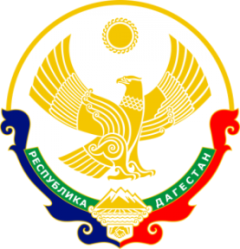 МИНИСТЕРСТВО ОБРАЗОВАНИЯ И НАУКИ РЕСПУБЛИКИ ДАГЕСТАН                                              МУНИЦИПАЛЬНОЕ КАЗЕННОЕ ОБЩЕОБРАЗОВАТЕЛЬНОЕ УЧРЕЖДЕНИЕ«НИЖНЕКАЗАНИЩЕНСКАЯ  СРЕДНЯЯ ОБЩЕОБРАЗОВАТЕЛЬНАЯ ШКОЛА №4 им. М.ХАНГИШИЕВА»РЕСПУБЛИКА ДАГЕСТАН БУЙНАКСКИЙ РАЙОН,С.НИЖНЕЕ-КАЗАНИЩЕ                       368205Информацияо    проведённых мероприятиях Дню воинской славы -Дню снятия блокады города Ленинграда.29 .01.2018 года в МКОУ «Нижнеказанищенская СОШ №4»были проведены следующие мероприятия:29.01.2018г. было проведено общешкольное мероприятие посвящённое Дню снятия блокады города Ленинграда. В мероприятии принимали участие 50 учащихся.Мероприятие  организовала и подготовила заместитель по ВР Гусейнова С.Ш.В мероприятии принимали участие учащиеся 5,9,11 классов.5кл.-3 учащихся,9кл.-7 учащихся,11кл.-4учащихся (14 учащихся).Цель мероприятия: способствовать формированию патриотического сознания ,сохранению исторической памяти.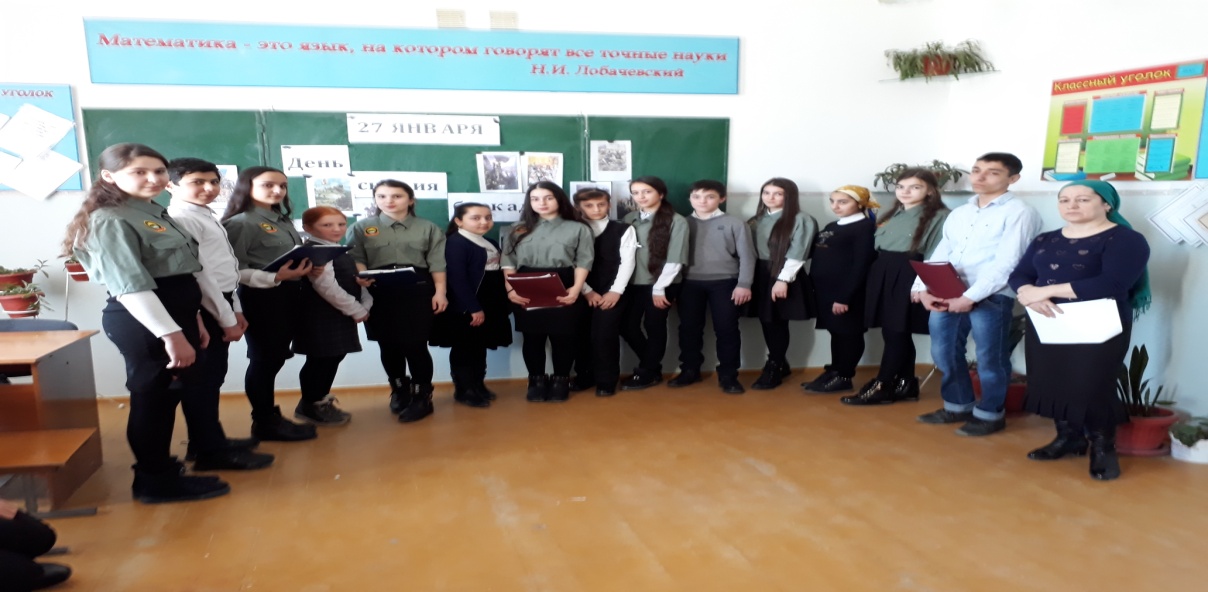 Учащиеся 5,9,11 классах подготовили богатый материал Дню снятия блокады города Ленинграда.  Учащиеся с интересом слушали выступающих .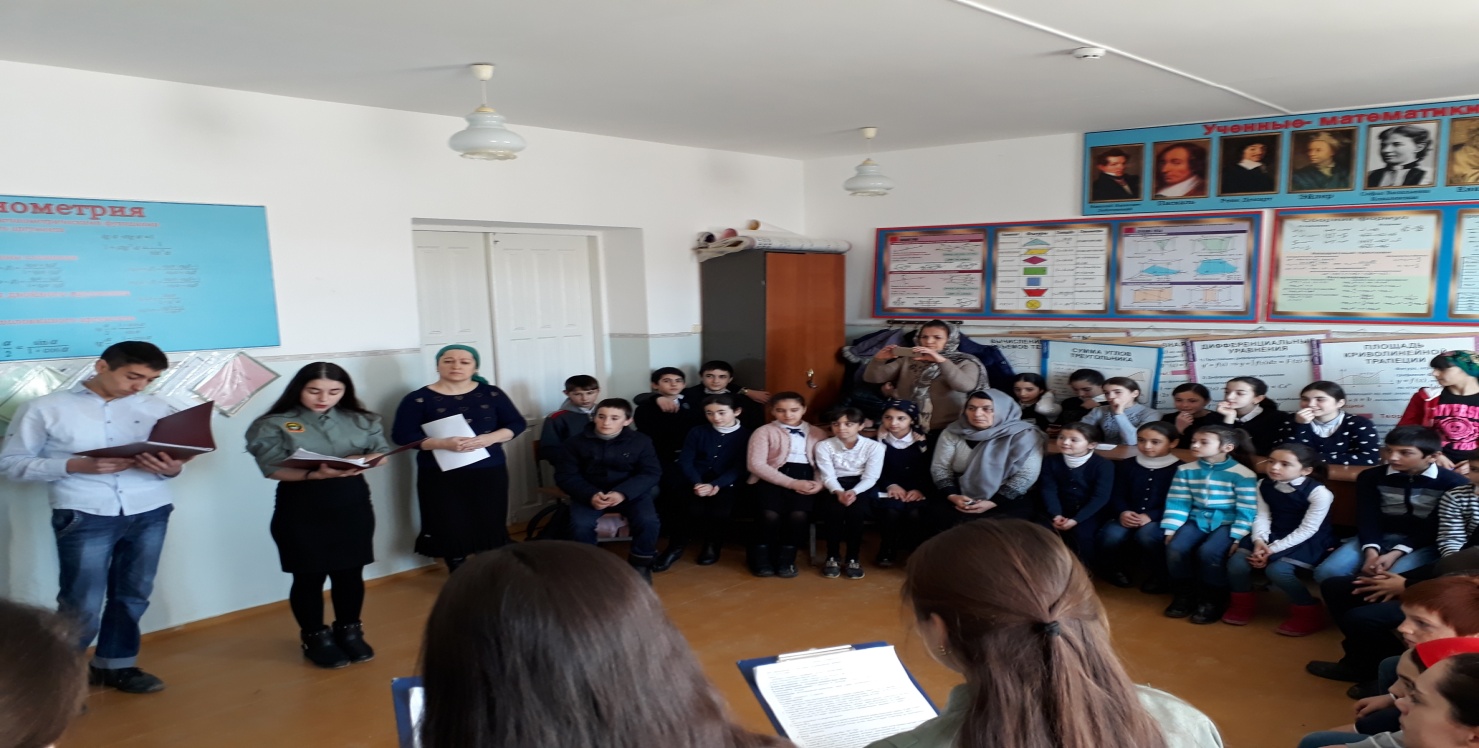 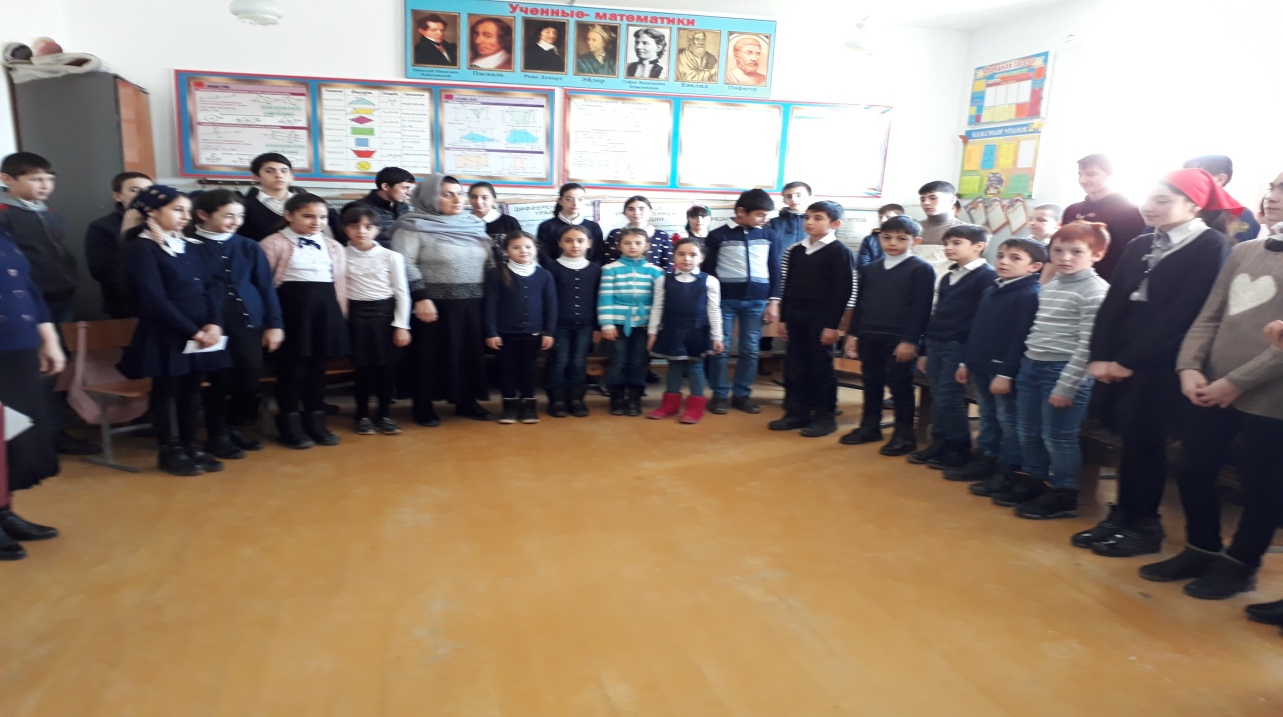 В конце мероприятия все чтили минутой молчания всех тех, кто погиб во время блокады города Ленинграда.2. 29.01.2018г. ст. вожатая МКОУ « Нижнеказанищенская СОШ №4» Султанова У.Ш. провела урок Мужества в 5-8 классах(7 учащихся).6 кл-2 ученика, 7кл-1 ученик, 8 кл- 4 ученика. Целью урока являются: повышение патриотизма, повышение правовой культуры учащихся средней школы. Воспитать мужество и храбрость.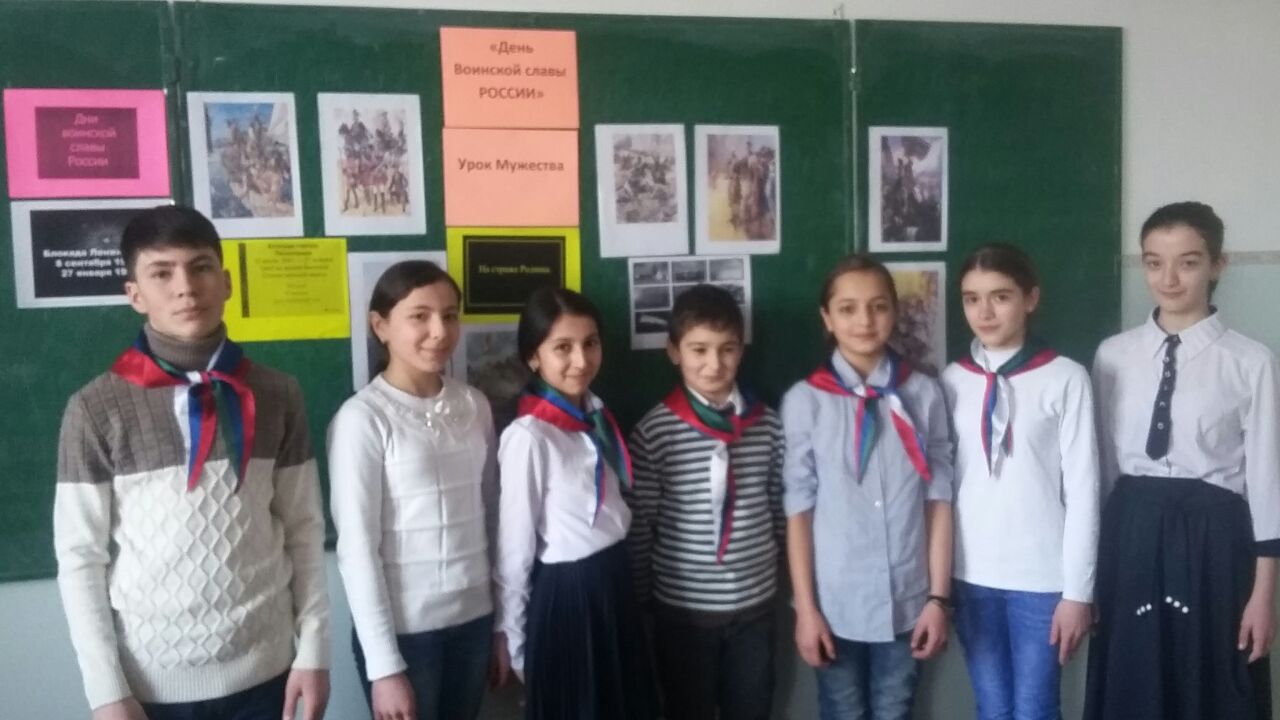 Урок прошел в виде информации.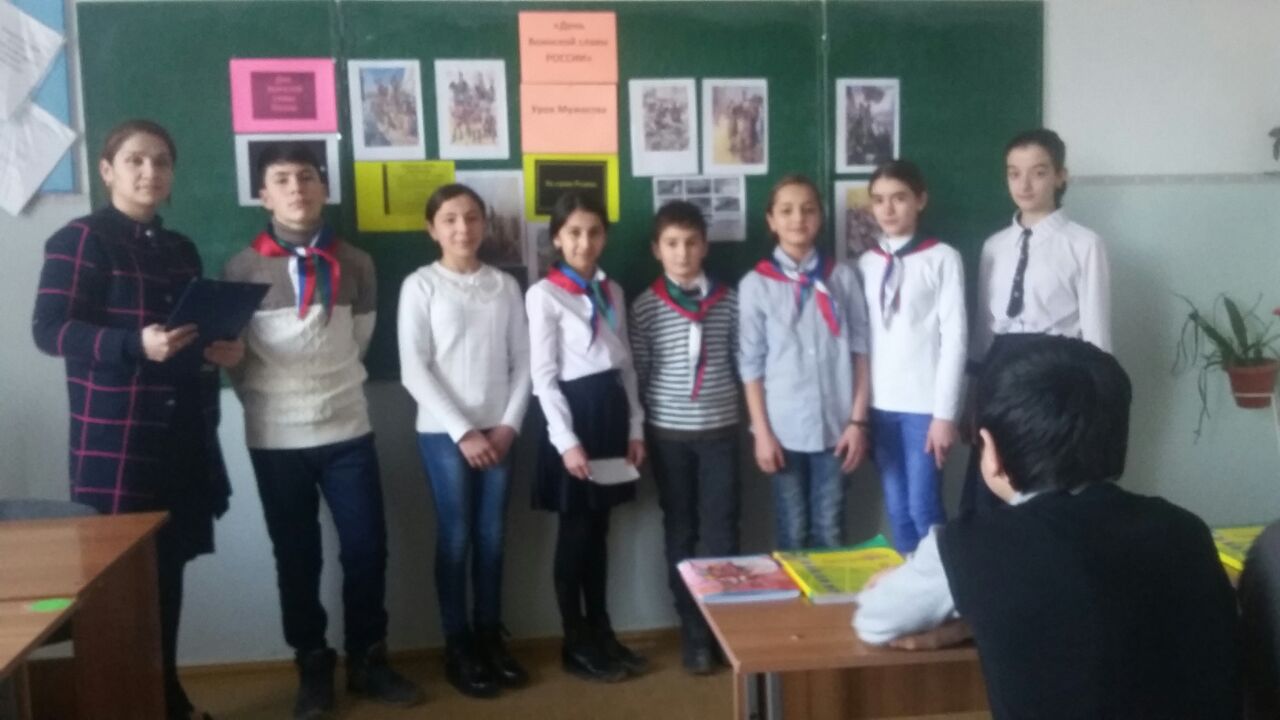 Учащиеся с энтузиазмом приняли участие в проведении урока. 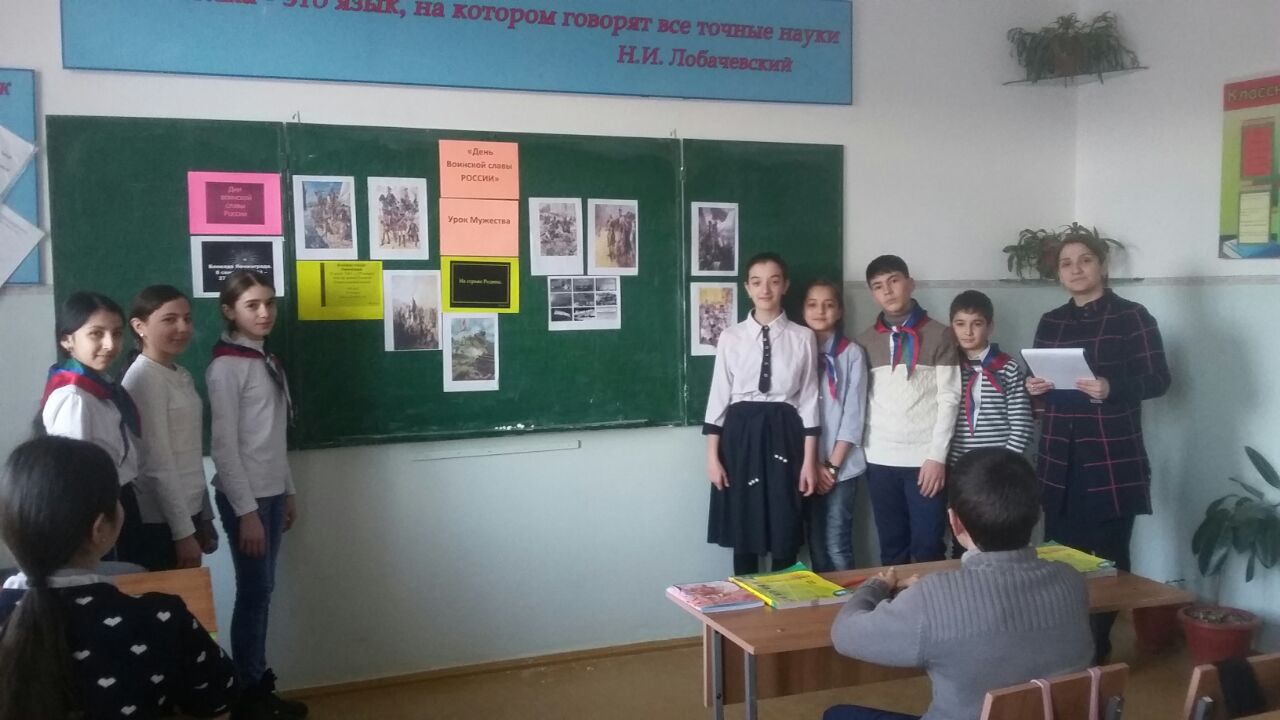 Учащиеся принявшие участие в уроке были благодарны тому, что прошел такой познавательный урок.  Директор школы                               /Абдуллатипова З.И./